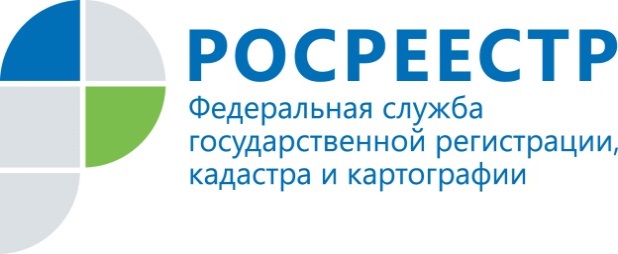 ПРЕСС-РЕЛИЗУправление Росреестра по Ленинградской области начинает прием заявлений на получение «дальневосточного гектара»Ленинградская область, 1 февраля 2017 года, – Федеральная служба государственной регистрации, кадастра и картографии (Росреестр) заключает соглашения с многофункциональными центрами «Мои документы» (МФЦ) о приеме заявлений о предоставлении в безвозмездное пользование гражданам России земельных участков на Дальнем Востоке. В настоящее время такие соглашения заключены в 80 субъектах Российской Федерации, в том числе и в Ленинградской области. В соответствии с соглашением между Управлением Росреестра по Ленинградской области и ГБУ ЛО «Многофункциональный центр предоставления государственных и муниципальных услуг» сотрудники МФЦ с 1 февраля 2017 года будут принимать заявления граждан, решивших получить в безвозмездное пользование земельный участок, и помогать им оформлять заявки с помощью федеральной информационной системы «На Дальний Восток», которая размещена на сайте «Надальнийвосток.рф». Согласно закону, вступившему в силу 1 июня 2016 года, каждый россиянин сможет один раз получить в безвозмездное пользование гектар земли на Дальнем Востоке. Участок предоставляется на пять лет, он должен быть свободен от прав третьих лиц и находиться в свободном обороте. Через пять лет при условии освоения земли ее можно будет взять в аренду или получить в собственность бесплатно. С 1 октября 2016 года все жители Дальнего Востока могут получить земельный участок на территории своих субъектов, а с 1 февраля 2017 года все россияне смогут стать обладателями гектара земли на Дальнем Востоке.О РосреестреФедеральная служба государственной регистрации, кадастра и картографии (Росреестр) является федеральным органом исполнительной власти, осуществляющим функции по государственной регистрации прав на недвижимое имущество и сделок с ним, по оказанию государственных услуг в сфере ведения государственного кадастра недвижимости, проведению государственного кадастрового учета недвижимого имущества, землеустройства, государственного мониторинга земель, навигационного обеспечения транспортного комплекса, а также функции по государственной кадастровой оценке, федеральному государственному надзору в области геодезии и картографии, государственному земельному надзору, надзору за деятельностью саморегулируемых организаций оценщиков, контролю деятельности саморегулируемых организаций арбитражных управляющих. Подведомственными учреждениями Росреестра являются ФГБУ «ФКП Росреестра» и ФГБУ «Центр геодезии, картографии и ИПД».